О результатах проведения муниципального конкурса социальной антикоррупционной рекламы «Вместе против коррупции!»Конкурс социальной антикоррупционной рекламы  «Вместе против коррупции!» проводился с целью привлечения молодежи к участию в профилактике коррупции, к разработке и использованию социальной рекламы в целях предотвращения коррупционных проявлений; формирования практики взаимодействия общества с органами прокуратуры и иными органами государственной власти в антикоррупционном просвещении населения.На конкурс было представлено 25 работ из 7 общеобразовательных школ города, МУ ДО «Дом детского творчества», городской совет старшеклассников МОО «Ассоциация учащейся молодежи», ГАУ СО СО «Центр социальной помощи семьи и детям». Конкурс проводился в номинации «Лучший плакат» в группах: 1 возрастная группа -14-15 лет; 2 возрастная группа - 16-18 лет и группа «Профи» для учащихся учреждений дополнительного образования.Конкурсная комиссия определила следующих победителей в каждой группе:Работы победителей представлены на выставке в здании Администрации Качканарского городского округа. Управление образованием Качканарского городского округа поздравляет победителей и благодарит всех участников конкурса социальной рекламы: учащихся, воспитанников, классных руководителей, учителей и педагогов.№Место в  группеФИ участника, возраст, школа, ФИО руководителя. Название работыИзображение работы11 место в возрастной группе -14-15 летКотова Карина Михайловна, 14 лет, МОУ СОШ № 2, Быкова Ирина Николаевна,«Мы дети, которые против коррупции!»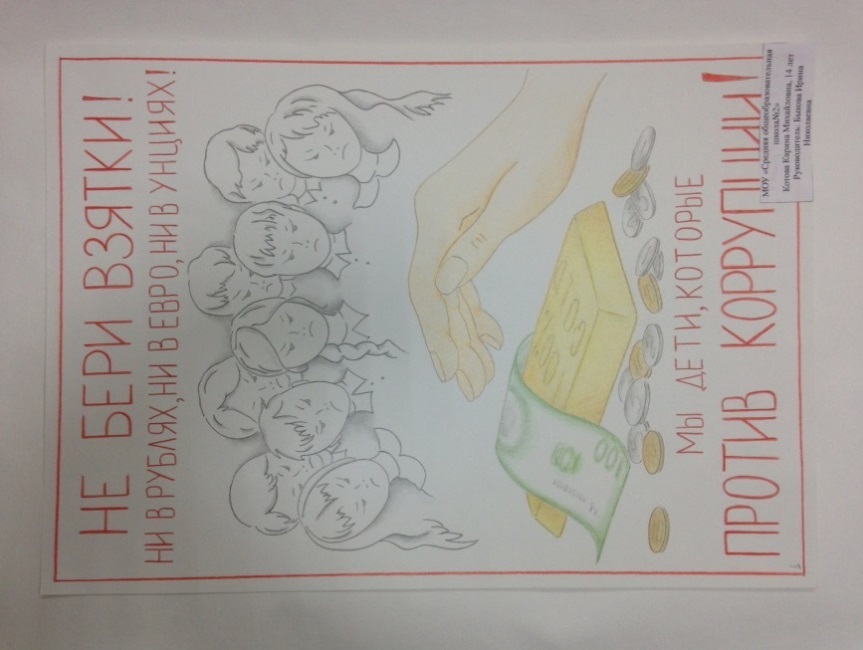 22 место в возрастной группе -14-15 летПавлос Алина Вячеславовна, 14 лет,МОУ СОШ № 2, Стративная Ирина Васильевна,«Нет коррупции!»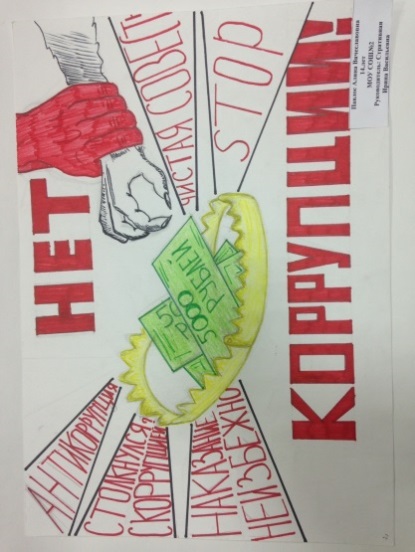 33 место в возрастной группе -14-15 летМотяж Елизавета Антоновна, 14 лет, МОУ СОШ № 2, Стративная Ирина Васильевна«Нет коррупции!»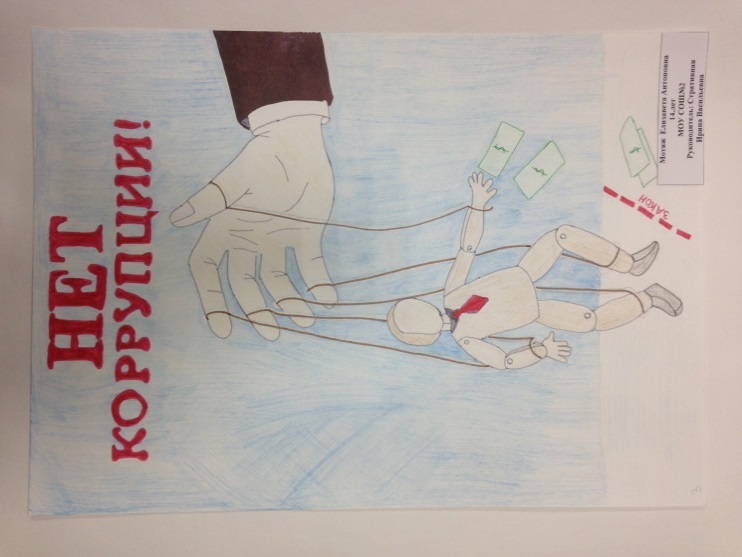 43 место в возрастной группе -14-15 летЛарина Дарья Романовна, 15 лет, МОУ Лицей,Безденежных Карина Константиновна,«Скажи коррупции - нет!»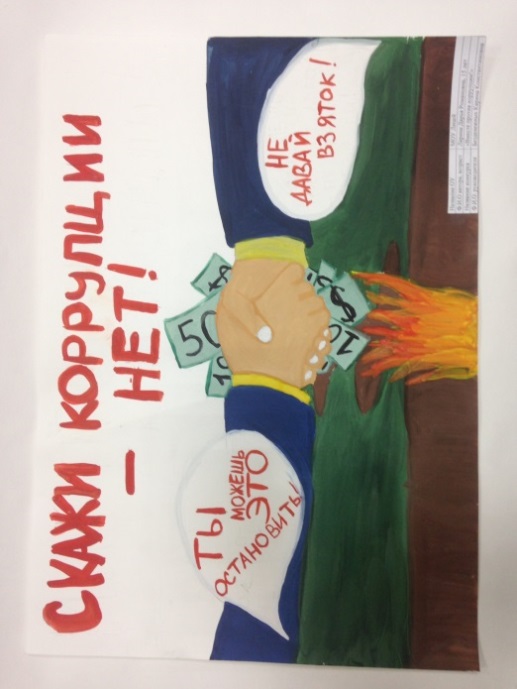 51 место в возрастной группе -16-18 летУрбан Виктория Александровна, 17 лет, МОУ СОШ им К.Н.Новикова,Садвакасова Корлан Каракожановна«Одна взятка-две статьи!»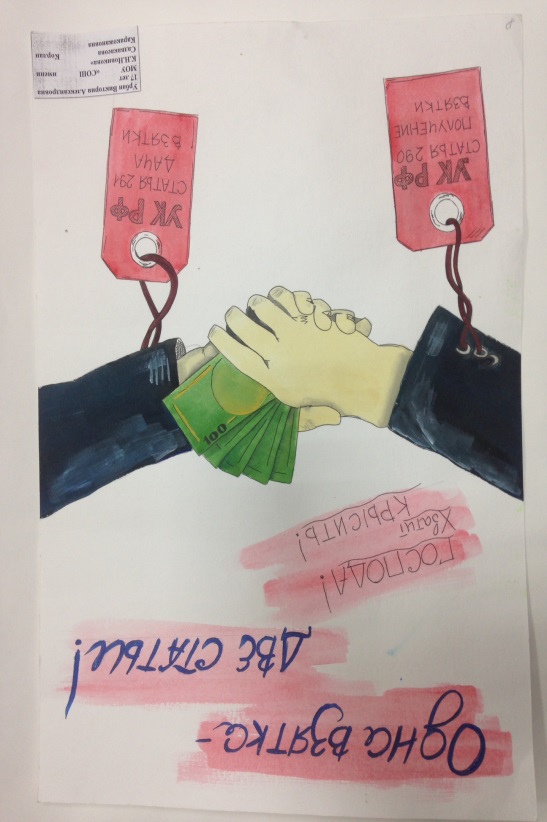 62 место в возрастной группе -16-18 летХоруженко Ярослав, 16 лет, МОУ СОШ №7, Хоруженко Наталья Витальевна, «Одна взятка-два преступления».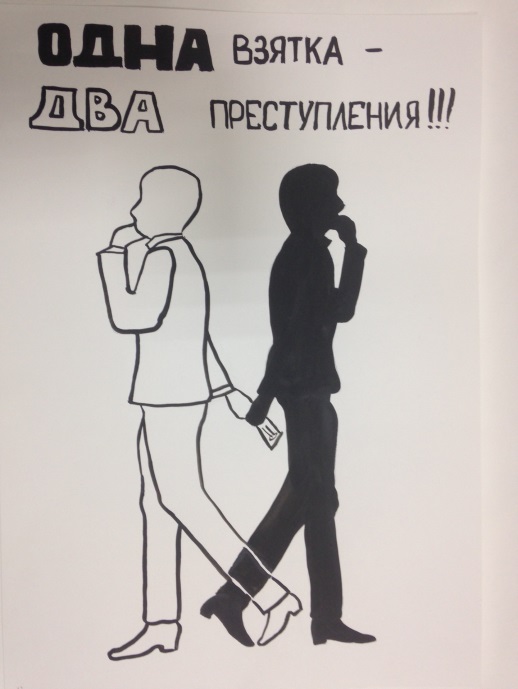 73 место в возрастной группе -16-18 летМальберг Лина, 16 лет, МОУ СОШ № 7, Хоруженко Наталья Витальевна, «Стал продажен - будь посажен!»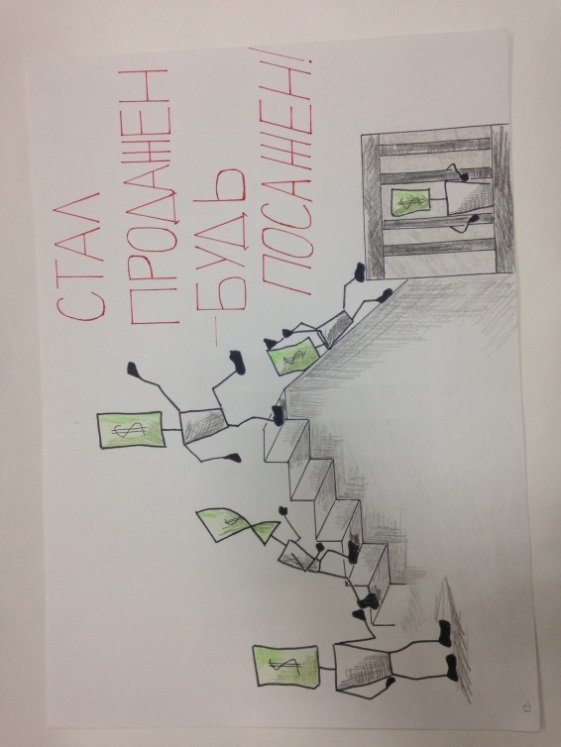 83 место в возрастной группе -16-18 летЕрмаков Николай, 17 лет, «Центр социальной помощи семье и детям, Красева Татьяна Павловна, «Мы против коррупции»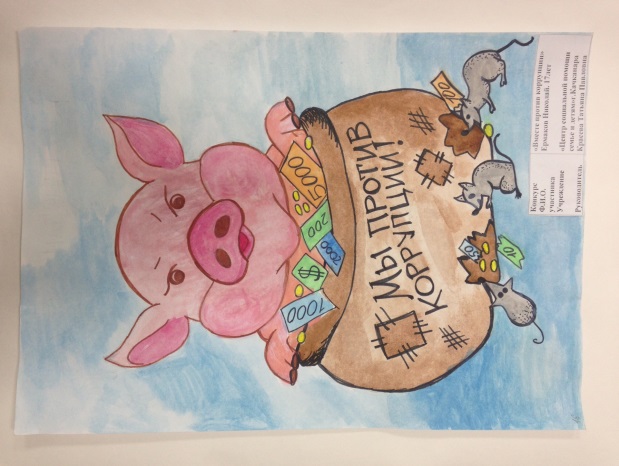 92 место в группе «Профи»Дойч Ульяна, 14 лет, МУ ДО «Дом детского творчества» Березина Ирина Викторовна «Я против коррупции»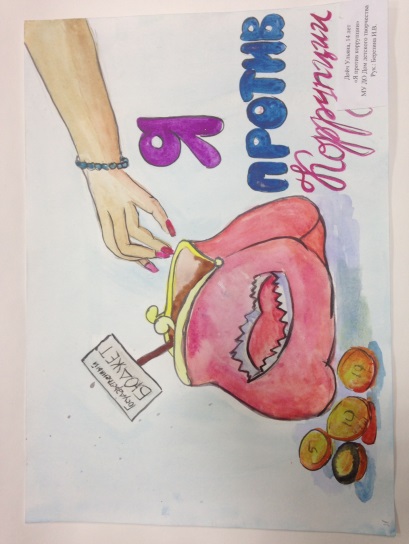 10Отдельная номинация «За оригинальность»Пиунова Диана Алексеевна, 15 лет,  МОУ Лицей,Безденежных Карина Константиновна, «Скажи коррупции нет!»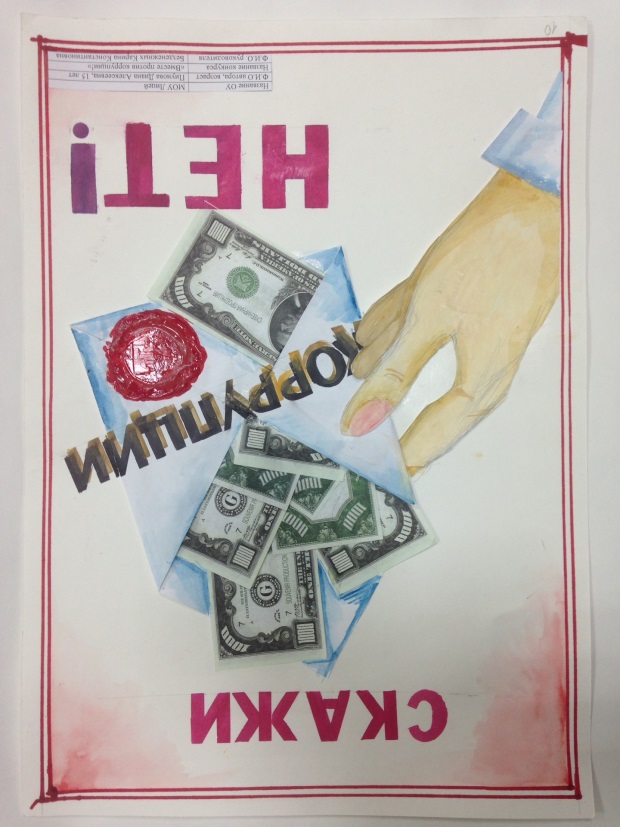 